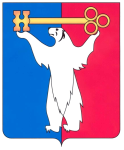 РОССИЙСКАЯ ФЕДЕРАЦИЯКРАСНОЯРСКИЙ КРАЙНОРИЛЬСКИЙ ГОРОДСКОЙ СОВЕТ ДЕПУТАТОВР Е Ш Е Н И ЕО внесении изменений в решение Городского Совета от 12.12.2006 № 65-992 «Об утверждении  Положения о порядке ведения учета граждан, нуждающихся в жилых помещениях, и предоставления жилыхпомещений по договору социального найма на территории муниципального образования город Норильск»Руководствуясь Жилищным кодексом Российской Федерации, Федеральным законом от 06.10.2003 № 131-ФЗ «Об общих принципах организации местного самоуправления в Российской Федерации», Уставом муниципального образования город Норильск, Положением о собственности и реализации прав собственника муниципального образования город Норильск, утвержденным решением Городского Совета от 19.12.2005 № 59-834, Городской Совет РЕШИЛ:1. Внести в Положение о порядке ведения учета граждан, нуждающихся в жилых помещениях, и предоставления жилых помещений по договору социального найма на территории муниципального образования город Норильск, утвержденное решением Городского Совета от 12.12.2006 № 65-992 (далее – Положение), следующие изменения:1.1. Подпункт 4 пункта 3.5 Положения изложить в следующей редакции:«4) выписка из домовой книги (финансово-лицевого счета);».1.2. Подпункт 2 пункта 3.6 Положения изложить в следующей редакции:«2) страдающие тяжелыми формами хронических заболеваний по перечню, утвержденному уполномоченным Правительством Российской Федерации федеральным органом исполнительной власти - соответствующий документ из медицинского учреждения.». 1.3. Пункт 3.6.1 Положения изложить в следующей редакции:«3.6.1. Управление жилищного фонда в течение пяти рабочих дней с даты получения письменного согласия гражданина и членов его семьи на обработку их персональных данных, запрашивает в государственных органах, органах местного самоуправления и подведомственных государственным органам или органам местного самоуправления организациях, в соответствии с нормативными правовыми актами Российской Федерации, нормативными правовыми актами субъектов Российской Федерации, муниципальными правовыми актами, следующие документы:1) выписку из Единого государственного реестра прав на недвижимое имущество и сделок с ним о правах гражданина и членов его семьи на имеющиеся у них на праве собственности жилые помещения;2) решение уполномоченного органа о признании гражданина малоимущим в целях предоставления ему жилого помещения муниципального жилищного фонда по договору социального найма в порядке, установленном постановлением Администрации города Норильска.Гражданин и члены его семьи вправе представить документы, указанные в настоящем пункте по собственной инициативе.».1.4. Абзац третий пункта 4.2 Положения исключить. 1.5. Абзац первый пункта 4.4 Положения изложить в следующей редакции:«При наступлении очередности для предоставления жилого помещения по договору социального найма Управление жилищного фонда направляет гражданину уведомление об этом. В течение сорока пяти рабочих дней с даты получения уведомления гражданин обязан представить документы, указанные в пункте 3.5 настоящего Положения.».1.6. Дополнить Положение пунктами 4.4.2 – 4.4.6 следующего содержания:«4.4.2. Решение о наличии либо отсутствии у гражданина и членов его семьи права на предоставление жилого помещения по договору социального найма принимает Жилищная комиссия в срок не более десяти рабочих дней с даты поступления в Управление жилищного фонда документов, указанных в пункте 3.5, 3.6, 3.6.1  настоящего Положения.4.4.3. Решение Жилищной комиссии о наличии либо отсутствии у гражданина и членов его семьи права на предоставление жилого помещения по договору социального найма утверждается распоряжением начальника Управления жилищного фонда.4.4.4. Жилищная комиссия принимает решение об отсутствии у гражданина и членов его семьи права на предоставление жилого помещения по договору социального найма по следующим основаниям:а) представление документов, которые не подтверждают право гражданина и членов его семьи состоять на учете в качестве нуждающихся в жилых помещениях по договору социального найма на территории муниципального образования город Норильск;б) отказ гражданина и совершеннолетних членов его семьи освободить ранее занимаемое жилое помещение по договору социального найма жилого помещения, за исключением случаев принятия Жилищной комиссией решения о предоставлении жилого помещения без освобождения ранее занимаемого жилого помещения.4.4.5. Управление жилищного фонда в течение трех рабочих дней с даты утверждения протокола Жилищной комиссии распоряжением начальника Управления жилищного фонда, направляет в адрес гражданина уведомление за подписью начальника Управления жилищного фонда о принятом Жилищной комиссией решении, и в случае принятия Жилищной комиссией решения о наличии права на предоставление жилого помещения по договору социального найма, уведомление о необходимости подбора жилого помещения.4.4.6. В случае отказа от всех предложенных вариантов жилых помещений, гражданин сохраняет право состоять на учете в качестве нуждающихся в жилых помещениях, предоставляемых по договорам социального найма, до получения им жилых помещений по договорам социального найма или до выявления предусмотренных статьей 56 Жилищного кодекса оснований для снятия их с учета.В последующем предложение гражданину вариантов жилых помещений осуществляется только при условии подтверждения им права состоять на учете граждан в качестве нуждающихся в жилых помещениях, предоставляемых по договорам социального найма в порядке, установленном правовыми актами органов местного самоуправления муниципального образования город Норильск.». 1.7. Пункт 4.7 Положения изложить в следующей редакции:«4.7. При определении общей площади жилого помещения, предоставляемого по договору социального найма гражданину, имеющему в собственности жилое помещение, учитывается площадь жилого помещения, находящегося у него в собственности.». 1.8. Пункт 4.14 Положения изложить в следующей редакции:«4.14. Управление жилищного фонда в срок не позднее пяти рабочих дней с даты получения согласия гражданина, а также совершеннолетних членов его семьи на предоставление жилого помещения готовит проект распоряжения Администрации города Норильска, издаваемого Руководителем Администрации города Норильска (далее - распоряжение Руководителя Администрации города Норильска) о предоставлении жилого помещения по договору социального найма жилого помещения. Предоставление гражданам жилых помещений по договорам социального найма осуществляется Управлением жилищного фонда на основании распоряжения Руководителя Администрации города Норильска.». 1.9. Пункт 4.15 Положения изложить в следующей редакции:«4.15. Управление жилищного фонда в срок не позднее трех рабочих дней со дня издания распоряжения Руководителя Администрации города Норильска выдает гражданину, в отношении которого принято решение о предоставлении жилого помещения по договору социального найма, или направляет в его адрес выписку из распоряжения Руководителя Администрации города Норильска.». 1.10. Пункт 4.16 Положения изложить в следующей редакции:«4.16 Распоряжение Руководителя Администрации города Норильска является основанием для заключения с гражданином договора социального найма.».1.11. Пункт 4.17 Положения исключить.1.12. Пункт 4.18 Положения исключить.1.13. Пункт 4.21 Положения исключить. 1.14. По всему тексту Положения слова «Администрации города Норильска, изданным Руководителем Администрации города Норильска или уполномоченным им заместителем Руководителя Администрации города Норильска об утверждении решения (протокола) Жилищной комиссии» в соответствующих падежах заменить словами «Администрации города Норильска». 1.15. В пункте 4.23 Положения слова «(болезнь, длительное отсутствие на территории муниципального образования город Норильск).» заменить словами «(временная нетрудоспособность гражданина, нахождение его в отпуске за пределами муниципального образования город Норильск, командировка).». 1.16. Пункт 4.24 Положения исключить.1.17. Пункт 4.26 Положения изложить в следующей редакции:«4.26. В случае отмены решения о предоставлении гражданину жилого помещения по договору социального найма, гражданин обеспечивается жилым помещением по договору социального найма в порядке, предусмотренном жилищным законодательством.». 2. Контроль исполнения решения возложить на председателя комиссии Городского Совета по городскому хозяйству Ткаченко С.А. 3. Решение вступает в силу через десять дней со дня опубликования в газете «Заполярная правда».« 21 » мая 2013 год№ 10/4-192Глава города НорильскаО.Г. Курилов